Erdöl und seine WeiterverarbeitungRecherchiere im Internet:Woraus bestehen Kohlenwasserstoffe?Beschreibe den Vorgang des „Destillierens“ in eigenen Worten.Was geschieht beim Destillieren von Erdöl?Beschreibe den Vorgang der fraktionierten Destillation von Erdöl in eigenen Worten. Es gibt hierzu viele Videos auf Youtube. Diese können dir beim Verständnis der fraktionierten Destillation helfen.Beschrifte die Grafik: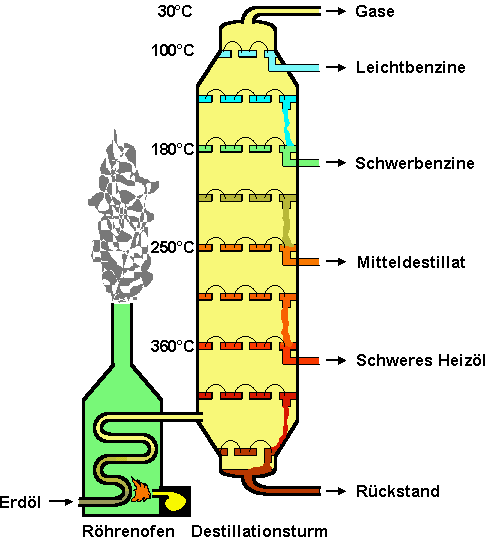 